公刊情報公開申請フォーム　（２ページ目の見本をご参照ください）（記載された情報以外は、公表・掲載致しません）　　　　　　　　　　　　　　　　　　　　　　日本港湾経済学会公刊情報公開申請フォーム（見本）（記載された情報以外は、公表・掲載致しません）　　　　　　　　　　　　　　　　　　　　　　　日本港湾経済学会会員名ご所属ご所属ご所属ご所属書名書名書名ジャンルジャンルジャンルCコードCコードCコードCコード公刊年月出版年月（西暦で）公刊年月出版年月（西暦で）　年　月　年　月ページ数ページ数ページ数ページ数電子書籍電子書籍電子書籍電子書籍販売WEBサイト名とURL販売WEBサイト名とURL販売WEBサイト名とURL販売WEBサイト名とURL公刊年月出版年月（西暦で）公刊年月出版年月（西暦で）　年　月　年　月判型判型判型判型電子書籍電子書籍電子書籍電子書籍名：　url：名：　url：名：　url：名：　url：出版社名（出版社へのリンク○×）出版社名（出版社へのリンク○×）出版社名（出版社へのリンク○×）出版社名（出版社へのリンク○×）出版社名（出版社へのリンク○×）価格（税込）価格（税込）価格（税込）価格（税込）他の著者（会員名はフォントを変えて下さい）他の著者（会員名はフォントを変えて下さい）他の著者（会員名はフォントを変えて下さい）ISBN番号ISBN番号ISBN番号販売WEBサイトリンク希望先（希望先以外は消してください。）販売WEBサイトリンク希望先（希望先以外は消してください。）販売WEBサイトリンク希望先（希望先以外は消してください。）販売WEBサイトリンク希望先（希望先以外は消してください。）販売WEBサイトリンク希望先（希望先以外は消してください。）販売WEBサイトリンク希望先（希望先以外は消してください。）内容紹介（200字程度）内容紹介（200字程度）内容紹介（200字程度）表紙の画像（右欄に張り付けて下さい。）表紙の画像（右欄に張り付けて下さい。）表紙の画像（右欄に張り付けて下さい。）表紙の画像（右欄に張り付けて下さい。）表紙の画像（右欄に張り付けて下さい。）表紙の画像（右欄に張り付けて下さい。）会員名石原 伸志 (編著)石原 伸志 (編著)石原 伸志 (編著)石原 伸志 (編著)石原 伸志 (編著)石原 伸志 (編著)ご所属ご所属ご所属ご所属東海大学東海大学東海大学東海大学東海大学東海大学東海大学書名書名書名ASEANの流通と貿易　―AEC発足後のGMS産業地図と企業戦略ASEANの流通と貿易　―AEC発足後のGMS産業地図と企業戦略ASEANの流通と貿易　―AEC発足後のGMS産業地図と企業戦略ASEANの流通と貿易　―AEC発足後のGMS産業地図と企業戦略ASEANの流通と貿易　―AEC発足後のGMS産業地図と企業戦略ASEANの流通と貿易　―AEC発足後のGMS産業地図と企業戦略ASEANの流通と貿易　―AEC発足後のGMS産業地図と企業戦略ASEANの流通と貿易　―AEC発足後のGMS産業地図と企業戦略ASEANの流通と貿易　―AEC発足後のGMS産業地図と企業戦略ASEANの流通と貿易　―AEC発足後のGMS産業地図と企業戦略ASEANの流通と貿易　―AEC発足後のGMS産業地図と企業戦略ASEANの流通と貿易　―AEC発足後のGMS産業地図と企業戦略ASEANの流通と貿易　―AEC発足後のGMS産業地図と企業戦略ASEANの流通と貿易　―AEC発足後のGMS産業地図と企業戦略ASEANの流通と貿易　―AEC発足後のGMS産業地図と企業戦略ジャンルジャンルジャンルASEAN・物流・貿易ASEAN・物流・貿易ASEAN・物流・貿易ASEAN・物流・貿易ASEAN・物流・貿易ASEAN・物流・貿易ASEAN・物流・貿易ASEAN・物流・貿易ASEAN・物流・貿易CコードCコードCコードCコードC3065C3065公刊年月出版年月（西暦で）公刊年月出版年月（西暦で）2016年12月2016年12月ページ数ページ数ページ数ページ数256256電子書籍電子書籍電子書籍電子書籍販売WEBサイト名とURL販売WEBサイト名とURL販売WEBサイト名とURL販売WEBサイト名とURL公刊年月出版年月（西暦で）公刊年月出版年月（西暦で）2016年12月2016年12月判型判型判型判型A5判A5判電子書籍電子書籍電子書籍電子書籍名：　無しurl：名：　無しurl：名：　無しurl：名：　無しurl：出版社名（出版社へのリンク○）出版社名（出版社へのリンク○）出版社名（出版社へのリンク○）出版社名（出版社へのリンク○）出版社名（出版社へのリンク○）成山堂書店（https://www.seizando.co.jp/）成山堂書店（https://www.seizando.co.jp/）成山堂書店（https://www.seizando.co.jp/）成山堂書店（https://www.seizando.co.jp/）成山堂書店（https://www.seizando.co.jp/）成山堂書店（https://www.seizando.co.jp/）成山堂書店（https://www.seizando.co.jp/）成山堂書店（https://www.seizando.co.jp/）価格（税込）価格（税込）価格（税込）価格（税込）3,024円他の著者（会員名はフォントを変えて下さい）他の著者（会員名はフォントを変えて下さい）他の著者（会員名はフォントを変えて下さい）魚住和宏／大泉啓一郎魚住和宏／大泉啓一郎魚住和宏／大泉啓一郎魚住和宏／大泉啓一郎魚住和宏／大泉啓一郎魚住和宏／大泉啓一郎魚住和宏／大泉啓一郎魚住和宏／大泉啓一郎魚住和宏／大泉啓一郎魚住和宏／大泉啓一郎魚住和宏／大泉啓一郎魚住和宏／大泉啓一郎魚住和宏／大泉啓一郎魚住和宏／大泉啓一郎魚住和宏／大泉啓一郎ISBN番号ISBN番号ISBN番号ISBN-10: 4425931319ISBN-13: 978-4425931316ISBN-10: 4425931319ISBN-13: 978-4425931316ISBN-10: 4425931319ISBN-13: 978-4425931316ISBN-10: 4425931319ISBN-13: 978-4425931316ISBN-10: 4425931319ISBN-13: 978-4425931316ISBN-10: 4425931319ISBN-13: 978-4425931316販売WEBサイトリンク希望先（希望先以外は消してください。）販売WEBサイトリンク希望先（希望先以外は消してください。）販売WEBサイトリンク希望先（希望先以外は消してください。）販売WEBサイトリンク希望先（希望先以外は消してください。）販売WEBサイトリンク希望先（希望先以外は消してください。）販売WEBサイトリンク希望先（希望先以外は消してください。）その他（出版社サイトurl： https://www.seizando.co.jp/shop/index.php?main_page=product_info&products_id=1457）その他（出版社サイトurl： https://www.seizando.co.jp/shop/index.php?main_page=product_info&products_id=1457）その他（出版社サイトurl： https://www.seizando.co.jp/shop/index.php?main_page=product_info&products_id=1457）内容紹介（200字程度）内容紹介（200字程度）内容紹介（200字程度）ASEANの経済概況、ロジスティクス、輸出入通関、自動車、家電、繊維、食品、小売、経済回廊、工業団地など多岐の分野について、それぞれ第一線で活躍している専門家が一同に会した誌上シンポジウムの形で構成しました。ASEANの経済概況、ロジスティクス、輸出入通関、自動車、家電、繊維、食品、小売、経済回廊、工業団地など多岐の分野について、それぞれ第一線で活躍している専門家が一同に会した誌上シンポジウムの形で構成しました。ASEANの経済概況、ロジスティクス、輸出入通関、自動車、家電、繊維、食品、小売、経済回廊、工業団地など多岐の分野について、それぞれ第一線で活躍している専門家が一同に会した誌上シンポジウムの形で構成しました。ASEANの経済概況、ロジスティクス、輸出入通関、自動車、家電、繊維、食品、小売、経済回廊、工業団地など多岐の分野について、それぞれ第一線で活躍している専門家が一同に会した誌上シンポジウムの形で構成しました。ASEANの経済概況、ロジスティクス、輸出入通関、自動車、家電、繊維、食品、小売、経済回廊、工業団地など多岐の分野について、それぞれ第一線で活躍している専門家が一同に会した誌上シンポジウムの形で構成しました。ASEANの経済概況、ロジスティクス、輸出入通関、自動車、家電、繊維、食品、小売、経済回廊、工業団地など多岐の分野について、それぞれ第一線で活躍している専門家が一同に会した誌上シンポジウムの形で構成しました。ASEANの経済概況、ロジスティクス、輸出入通関、自動車、家電、繊維、食品、小売、経済回廊、工業団地など多岐の分野について、それぞれ第一線で活躍している専門家が一同に会した誌上シンポジウムの形で構成しました。ASEANの経済概況、ロジスティクス、輸出入通関、自動車、家電、繊維、食品、小売、経済回廊、工業団地など多岐の分野について、それぞれ第一線で活躍している専門家が一同に会した誌上シンポジウムの形で構成しました。ASEANの経済概況、ロジスティクス、輸出入通関、自動車、家電、繊維、食品、小売、経済回廊、工業団地など多岐の分野について、それぞれ第一線で活躍している専門家が一同に会した誌上シンポジウムの形で構成しました。ASEANの経済概況、ロジスティクス、輸出入通関、自動車、家電、繊維、食品、小売、経済回廊、工業団地など多岐の分野について、それぞれ第一線で活躍している専門家が一同に会した誌上シンポジウムの形で構成しました。ASEANの経済概況、ロジスティクス、輸出入通関、自動車、家電、繊維、食品、小売、経済回廊、工業団地など多岐の分野について、それぞれ第一線で活躍している専門家が一同に会した誌上シンポジウムの形で構成しました。ASEANの経済概況、ロジスティクス、輸出入通関、自動車、家電、繊維、食品、小売、経済回廊、工業団地など多岐の分野について、それぞれ第一線で活躍している専門家が一同に会した誌上シンポジウムの形で構成しました。ASEANの経済概況、ロジスティクス、輸出入通関、自動車、家電、繊維、食品、小売、経済回廊、工業団地など多岐の分野について、それぞれ第一線で活躍している専門家が一同に会した誌上シンポジウムの形で構成しました。ASEANの経済概況、ロジスティクス、輸出入通関、自動車、家電、繊維、食品、小売、経済回廊、工業団地など多岐の分野について、それぞれ第一線で活躍している専門家が一同に会した誌上シンポジウムの形で構成しました。ASEANの経済概況、ロジスティクス、輸出入通関、自動車、家電、繊維、食品、小売、経済回廊、工業団地など多岐の分野について、それぞれ第一線で活躍している専門家が一同に会した誌上シンポジウムの形で構成しました。表紙の画像（右欄に張り付けて下さい。）表紙の画像（右欄に張り付けて下さい。）表紙の画像（右欄に張り付けて下さい。）表紙の画像（右欄に張り付けて下さい。）表紙の画像（右欄に張り付けて下さい。）表紙の画像（右欄に張り付けて下さい。）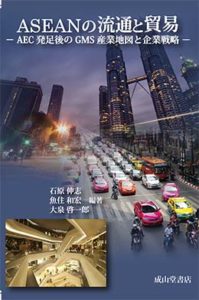 